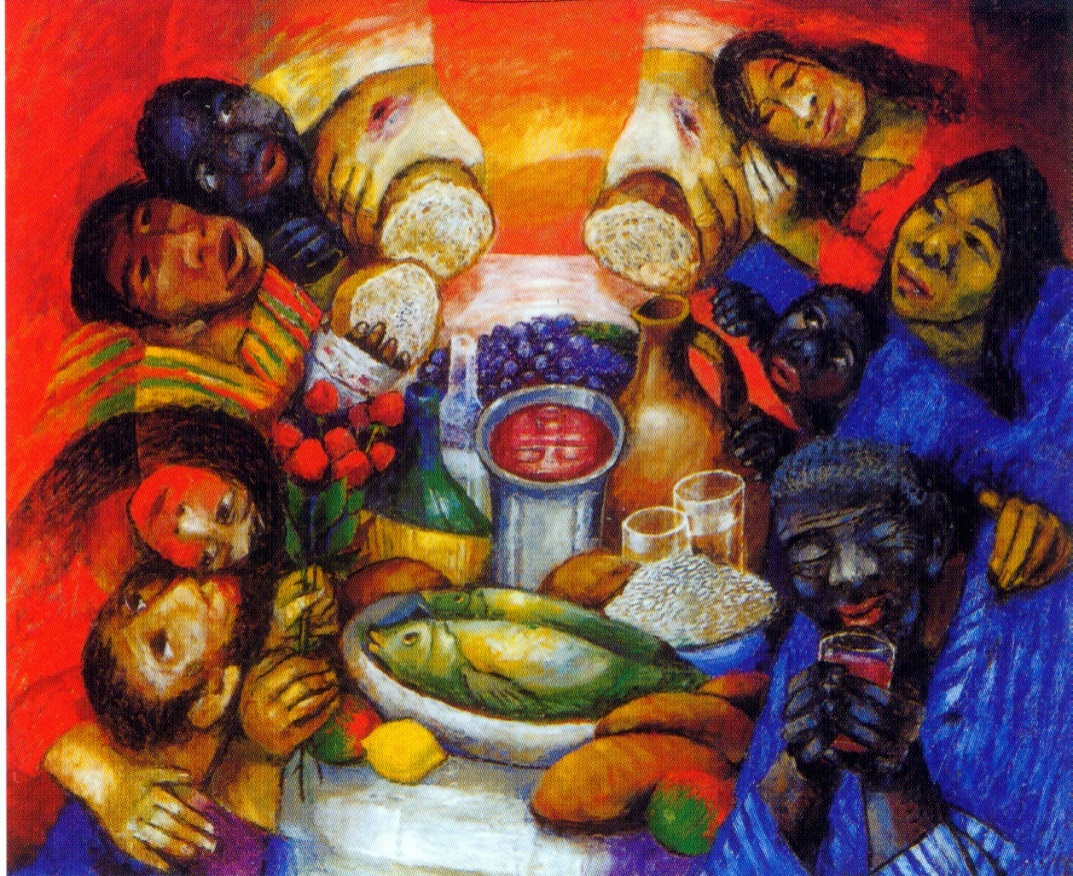 St. Johannes d.T.LeonbergAlle Termine stehen im Moment unter dem Vorbehalt, dass die dann gültigen rechtlichen Corona-Vorgaben erlauben, diese durchführen zu können.Bitte beachten Sie jeweils die aktuellen Hinweise auf unserer Homepage:https://katholische-kirche-leonberg.drs.de/Termine und GottesdiensteKinderkrippenfeiern – mit Anmeldung über die Pfarrbüros:in St. Johannes	Donnerstag, 24. Dezember 2020	15.00 Uhr und 16.30 Uhrin St. Michael	Donnerstag, 24. Dezember 2020	15.00 Uhr und 16.30 UhrGottesdienste für die Erstkommunionkinder und ihre Elternfür alle Kinder der August-Lämmle-Schule, der Sophie-Scholl und Grundschule Warmbronn in St. Johannes	Dienstag , 02. März 2021			18.00 Uhrfür alle Kinder der Schelling-, Spital-, Mörike- Pestalozzischule sowie die Kinder, die außerhalb Leonbergs eine Grundschule besuchenin St. Johannes 			Donnerstag, 04. März 2021			18.00 UhrErstkommuniontermine 2021Samstag 17. April, 11.00 Uhr St. JohannesProbe Freitag 16. April, 15.00 Uhr St. JohannesSonntag 18. April, 10.00 Uhr St. JohannesProbe 16. April, 17.00 Uhr St. JohannesSamstag 24. April, 11.00 Uhr St. JohannesProbe Freitag 13. April, 15.00 Uhr St. JohannesSonntag 25. April, 10.00 Uhr St. JohannesProbe Freitag 23. April, 17.00 Uhr St. JohannesSamstag 08. Mai, 11.00 Uhr St. JohannesProbe Freitag 07. Mai, 15.00 Uhr St. JohannesSonntag 09. Mai, 10.00 Uhr St. JohannesProbe Freitag 08. Mai, 17.00 Uhr St. JohannesLiebe Eltern,Sie können frei wählen, zu welchem Termin Ihr Kind zur Erstkommunion gehen soll, allerdings können pro Erstkommuniongottesdienst nur 8 Kinder teilnehmen. Jedes Erstkommunionkind kann dabei bis zu 8 Angehörige mitbringen.Bitte tragen Sie sich ab Freitag 27. November, 15.00 Uhr in den folgenden Dudle ein:https://dudle.drs.de/ibLvALeYdxPPJxfpDer Dudle ist erst ab dem 27. November aktiv geschaltet.Unsere Bitte:Beachten Sie, dass pro Termin nur 8 Belegungen möglich sind. Tragen Sie sich deshalb unbedingt nur für 1 Termin ein. 